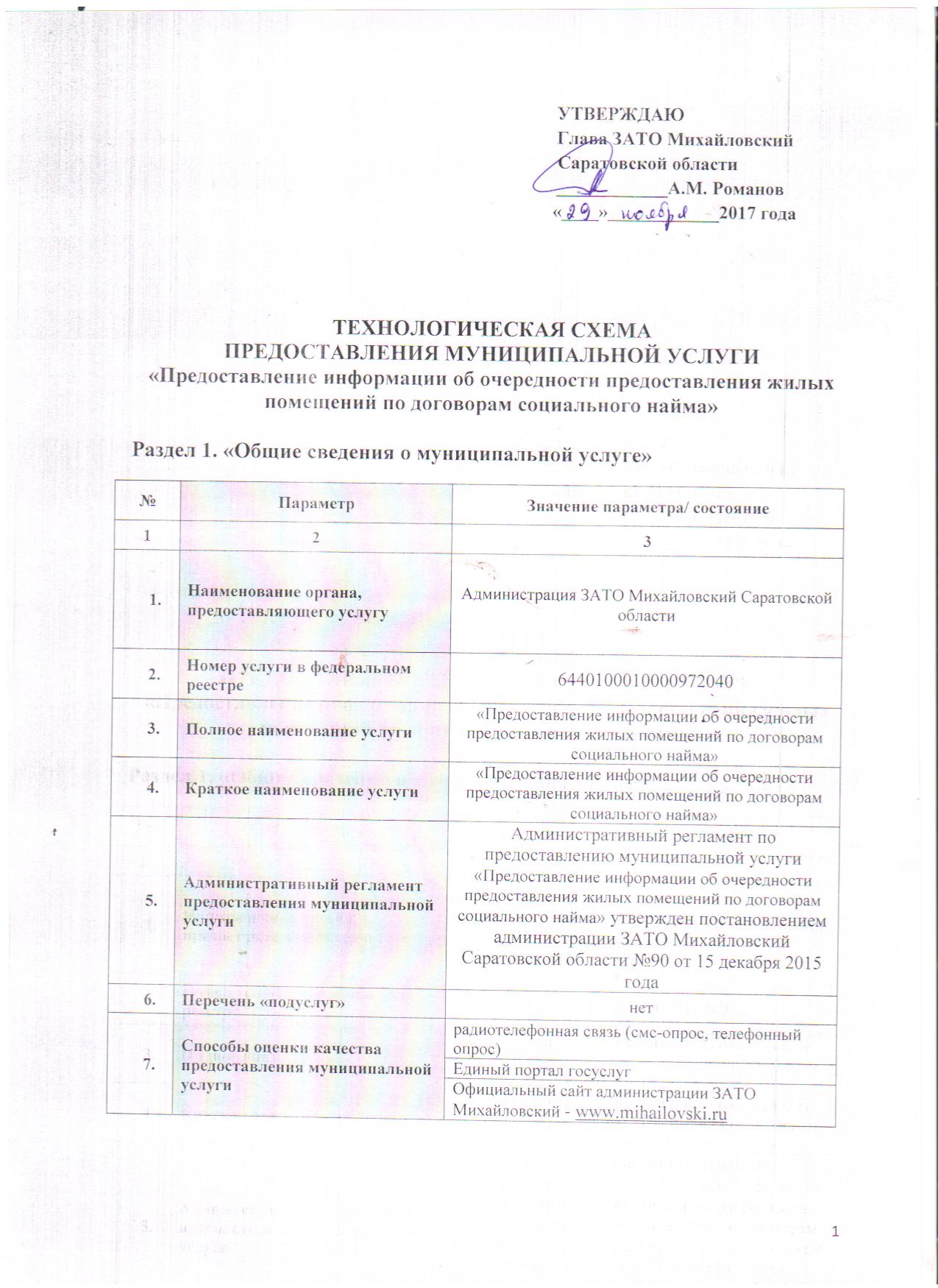 Раздел 2. «Общие сведения о «подуслугах»Раздел 4. «Документы, предоставляемые заявителем для получения «подуслуги»Раздел 5. «Документы и сведения, получаемые посредством  межведомственного информационного взаимодействия»Раздел 6. Результат «подуслуги»Раздел 7. «Технологические процессы предоставления «подуслуги»Раздел 8. «Особенности предоставления  «подуслуги» в электронной форме»Форма заявленияЗАЯВЛЕНИЕПрошу Вас предоставить в отношении меня информацию об очередности предоставления жилых помещений из муниципального жилищного фонда ЗАТО Михайловский Саратовской области по договору социального найма в виде справки об очередности предоставления жилых помещений по договорам социального найма.Приложение: на ____ л.«____» _____________ 20___ г.                            ________________________________                              (дата)                                                                    (подпись, расшифровка подписи) «___» ___________ 20___ г.                      ____________        _______________________                              (дата)                                        (подпись, заявителя)      (расшифровка подписи заявителя)____________________________*Заполняется в случае подачи заявления через МФЦ.Форма заявленияЗАЯВЛЕНИЕПрошу Вас предоставить в отношении меня информацию об очередности предоставления жилых помещений из муниципального жилищного фонда ЗАТО Михайловский Саратовской области по договору социального найма в виде справки об очередности предоставления жилых помещений по договорам социального найма.Приложение: на 3 л.«01» февраля 2017 г.                                      подпись               Иванов И.И.              (дата)                                                                                                 (подпись, расшифровка подписи) «___» ___________ 20___ г.          ____________   _______________________                              (дата)                                        (подпись, заявителя)      (расшифровка подписи заявителя)____________________________*Заполняется в случае подачи заявления через МФЦ.Приложение  2.Форма справкиСПРАВКАоб очередности предоставления жилых помещений 
по договорам социального наймаСообщаем Вам, что в соответствии с протоколом заседания жилищной комиссии при администрации ЗАТО Михайловский Саратовской области 
от «____» __________ года № ____ Вы приняты на учет в качестве нуждающегося (ейся) в предоставлении жилого помещения из муниципального жилищного фонда ЗАТО Михайловский по договору социального найма с составом семьи ___ человек(-а):_____________________________________________________________________________;(Ф.И.О., год рождения)________________________________________________________________________ и т.д.(Ф.И.О., год рождения)По состоянию на «___» _____________  _____ года номер Вашей 
                                                           (дата предоставления информации)очереди – _____.____________________    М.П.    ______________                             _____________________              (должность)                                                   (подпись)                                                             (инициалы, фамилия)Форма справкиСПРАВКАоб очередности предоставления жилых помещений 
по договорам социального наймаСообщаем Вам, что в соответствии с протоколом заседания жилищной комиссии при администрации ЗАТО Михайловский Саратовской области 
от «01» февраля 2017 года № 1 Вы приняты на учет в качестве нуждающегося (ейся) в предоставлении жилого помещения из муниципального жилищного фонда ЗАТО Михайловский по договору социального найма с составом семьи 3 человек(а):Иванов Иван Иванович, 1985 г.р.;                 (Ф.И.О., год рождения)Иванова Татьяна Ивановна, 1987 г.р.;                  (Ф.И.О., год рождения)Иванова Юлия Ивановна, 2007 г.р.                  (Ф.И.О., год рождения)По состоянию на «01» февраля  2017 года номер Вашей очереди – 15.                                                      (дата предоставления информации)Глава ЗАТО МихайловскийСаратовской области                         подпись                                 И.И. Иванов                                                         М.П.                        Приложение 3Форма уведомленияУВЕДОМЛЕНИЕоб отказе в предоставлении муниципальной услугиНастоящим уведомляем Вас о том, что муниципальная услуга «Предоставление информации об очередности предоставления жилых помещений по договорам социального найма» не может быть предоставлена по следующим основаниям:_________________________________________________________________________________________________________________________________________________________________________________________________________________________________________________________________________________________________________В случае не согласия с результатом оказания услуги Вы имеете право на обжалование принятого решения в досудебном (внесудебном) порядке, а также в судебном порядке в соответствии с законодательством Российской Федерации.____________________    М.П.    ______________                             _____________________              (должность)                                                         (подпись)                                                       (инициалы, фамилия)Приложение 3.1Форма уведомленияУВЕДОМЛЕНИЕоб отказе в предоставлении муниципальной услугиНастоящим уведомляем Вас о том, что муниципальная услуга «Предоставление информации об очередности предоставления жилых помещений по договорам социального найма» не может быть предоставлена по следующим основаниям:                  не предоставление документов необходимых для предоставления данной муниципальной услуги.В случае не согласия с результатом оказания услуги Вы имеете право на обжалование принятого решения в досудебном (внесудебном) порядке, а также в судебном порядке в соответствии с законодательством Российской Федерации.Глава ЗАТО МихайловскийСаратовской области                              подпись                                             И.И. Иванов                                                                    М.П.                        Приложение № 4Форма справкиоб отсутствии заявителя в очередностиУважаемый(-ая) _______________________!Рассмотрев Ваше обращение, сообщаем, что предоставить Вам информацию об очередности предоставления жилого помещения по договорам социального найма не представляется возможным в связи с отсутствием Вас в списке граждан, признанных нуждающимися в жилых помещениях в администрации ЗАТО Михайловский.____________________    М.П.        ______________                         _____________________               (должность)                                                         (подпись)                                                        (инициалы, фамилия)Приложение № 4.1Форма справкиоб отсутствии заявителя в очередностиУважаемый(-ая) Иван Иванович!Рассмотрев Ваше обращение, сообщаем, что предоставить Вам информацию об очередности предоставления жилого помещения по договорам социального найма не представляется возможным в связи с отсутствием Вас в списке граждан, признанных нуждающимися в жилых помещениях в администрации ЗАТО Михайловский.Глава ЗАТО МихайловскийСаратовской области                                  подпись                                             И.И. Иванов                              М.П.                        Срок предоставления в зависимости от условийСрок предоставления в зависимости от условийСрок предоставления в зависимости от условийОснования отказа в приеме документовОснования отказа в предоставлении  «подуслуги»Основания приостановления предоставления  «подуслуги»Срок приостановления предоставления  «подуслуги»Плата за предоставление «подуслуги»Плата за предоставление «подуслуги»Плата за предоставление «подуслуги»Способ обращения за получением «подуслуги»Способ получения результата «подуслуги»При подаче заявления по месту жительства (месту нахождения юр.лица)При подаче заявления не по месту жительства (по месту обращения)При подаче заявления не по месту жительства (по месту обращения)Основания отказа в приеме документовОснования отказа в предоставлении  «подуслуги»Основания приостановления предоставления  «подуслуги»Срок приостановления предоставления  «подуслуги»Наличие платы (государственной пошлины)Реквизиты нормативного правового акта, являющегося основанием для взимания платы государственной пошлины)КБК для взимания платы (государственной пошлины), в том числе для МФЦСпособ обращения за получением «подуслуги»Способ получения результата «подуслуги»12234567891011Предоставление информации об очередности предоставления жилых помещений по договорам социального наймаПредоставление информации об очередности предоставления жилых помещений по договорам социального наймаПредоставление информации об очередности предоставления жилых помещений по договорам социального наймаПредоставление информации об очередности предоставления жилых помещений по договорам социального наймаПредоставление информации об очередности предоставления жилых помещений по договорам социального наймаПредоставление информации об очередности предоставления жилых помещений по договорам социального наймаПредоставление информации об очередности предоставления жилых помещений по договорам социального наймаПредоставление информации об очередности предоставления жилых помещений по договорам социального наймаПредоставление информации об очередности предоставления жилых помещений по договорам социального наймаПредоставление информации об очередности предоставления жилых помещений по договорам социального наймаПредоставление информации об очередности предоставления жилых помещений по договорам социального наймаПредоставление информации об очередности предоставления жилых помещений по договорам социального найма30 календарных дней30 календарных днейнетнет1.Представление заявления и документов, необходимых для предоставления муниципальной услуги, указанных в пункте 2.6.1 Административного регламента, неуполномоченным лицом;2.Непредставление документов, указанных в пункте 2.6.1 Административного регламента.нетнетнет--1. Личное обращение в орган2. Личное обращение в МФЦ;3. Единый портал госуслуг4. Почтовая связь1. В органе на бумажном носителе;2. В МФЦ, на бумажном носителе;3. Почтовой связьюРаздел 3. «Сведения о заявителях «подуслуги» Раздел 3. «Сведения о заявителях «подуслуги» Раздел 3. «Сведения о заявителях «подуслуги» Раздел 3. «Сведения о заявителях «подуслуги» Раздел 3. «Сведения о заявителях «подуслуги» Раздел 3. «Сведения о заявителях «подуслуги» Раздел 3. «Сведения о заявителях «подуслуги» № п/пКатегории лиц, имеющих право на получение «подуслуги»Документ, подтверждающий правомочие заявителя соответствующей категории на получение «подуслуги»Установленные требования к документу, подтверждающему правомочие заявителя соответствующей категории на получение «подуслуги»Наличие возможности подачи заявления на предоставление «подуслуги» представителями заявителяИсчерпывающий перечень лиц, имеющих право на подачу заявления от имени заявителяНаименование документа, подтверждающего право подачи заявления от имени заявителяУстановленные требования к документу, подтверждающему право подачи заявления от имени заявителяУстановленные требования к документу, подтверждающему право подачи заявления от имени заявителя123456788Предоставление информации об очередности предоставления жилых помещений по договорам социального наймаПредоставление информации об очередности предоставления жилых помещений по договорам социального наймаПредоставление информации об очередности предоставления жилых помещений по договорам социального наймаПредоставление информации об очередности предоставления жилых помещений по договорам социального наймаПредоставление информации об очередности предоставления жилых помещений по договорам социального наймаПредоставление информации об очередности предоставления жилых помещений по договорам социального наймаПредоставление информации об очередности предоставления жилых помещений по договорам социального наймаПредоставление информации об очередности предоставления жилых помещений по договорам социального наймаПредоставление информации об очередности предоставления жилых помещений по договорам социального найма1Граждане Российской Федерации, проживающие на территории ЗАТО Михайловский Саратовской области документ, удостоверяющий личность заявителя (представителя заявителя):Паспорт гражданина Российской ФедерацииИмеет размер 88x125 мм, состоит из обложки, приклеенных к обложке форзацев и содержит 20 страниц, из них 14 страниц имеют нумерацию в орнаментальном оформлении, продублированную в центре страницы в фоновой сетке. В паспорт вносятся:ФИО, пол, дата и место рождения гражданина, сведения о регистрации гражданина по месту жительства и снятии его с регистрационного учёта;о воинской обязанности граждан, достигших 18-летнего возраста;о регистрации и расторжении брака;о детях, не достигших 14-летнего возраста.В паспорт запрещается вносить сведения, отметки и записи, не предусмотренные Положением о паспорте гражданина Российской Федерации. Паспорт, в который внесены подобные сведения, отметки или записи, является недействительным.Паспорт гражданина действует:от 14 лет — до достижения 20-летнего возраста;от 20 лет — до достижения 45-летнего возраста;от 45 лет — бессрочно.Бланка паспорта гражданина Российской Федерации оформляется на едином бланке для всей РФ на русском языке.  Не должен содержать подчисток, приписок, зачеркнутых слов и других исправлений, повреждений, наличие которых не позволяет однозначно истолковать их содержание.ИмеетсяЛюбое дееспособное физическое лицо, достигшее 18 лет 1.Документ, удостоверяющий права (полномочия) представителя заявителя, если с заявлением обратился представитель заявителя;2.Документ удостоверяющий личность (паспорт)Доверенность должна быть совершена в письменной форме.Доверенность должна содержать:- место и дату ее совершения (число, месяц и год совершения доверенности указываются прописью);- срок, на который выдана доверенность;-имя представляемого - физического лица, гражданство, место жительства, документ, на основании которого установлена его личность, реквизиты данного документа;- сведения о представителе - физическом лице (место жительства, по возможности паспортные данные); подпись должностного лица, удостоверившего доверенность, печать.                                                                          Доверенность должна быть совершена в письменной форме.Доверенность должна содержать:- место и дату ее совершения (число, месяц и год совершения доверенности указываются прописью);- срок, на который выдана доверенность;-имя представляемого - физического лица, гражданство, место жительства, документ, на основании которого установлена его личность, реквизиты данного документа;- сведения о представителе - физическом лице (место жительства, по возможности паспортные данные); подпись должностного лица, удостоверившего доверенность, печать.                                                                          1Граждане Российской Федерации, проживающие на территории ЗАТО Михайловский Саратовской области документ, удостоверяющий личность заявителя (представителя заявителя):Паспорт гражданина Российской ФедерацииИмеет размер 88x125 мм, состоит из обложки, приклеенных к обложке форзацев и содержит 20 страниц, из них 14 страниц имеют нумерацию в орнаментальном оформлении, продублированную в центре страницы в фоновой сетке. В паспорт вносятся:ФИО, пол, дата и место рождения гражданина, сведения о регистрации гражданина по месту жительства и снятии его с регистрационного учёта;о воинской обязанности граждан, достигших 18-летнего возраста;о регистрации и расторжении брака;о детях, не достигших 14-летнего возраста.В паспорт запрещается вносить сведения, отметки и записи, не предусмотренные Положением о паспорте гражданина Российской Федерации. Паспорт, в который внесены подобные сведения, отметки или записи, является недействительным.Паспорт гражданина действует:от 14 лет — до достижения 20-летнего возраста;от 20 лет — до достижения 45-летнего возраста;от 45 лет — бессрочно.Бланка паспорта гражданина Российской Федерации оформляется на едином бланке для всей РФ на русском языке.  Не должен содержать подчисток, приписок, зачеркнутых слов и других исправлений, повреждений, наличие которых не позволяет однозначно истолковать их содержание.ИмеетсяЛюбое дееспособное физическое лицо, достигшее 18 лет 1.Документ, удостоверяющий права (полномочия) представителя заявителя, если с заявлением обратился представитель заявителя;2.Документ удостоверяющий личность (паспорт)№ п/пКатегория  документаНаименования документов, которые представляет заявитель для получения «подуслуги»Количество необходимых экземпляров документа с указанием подлинник/копияУсловие предоставления документаУстановленные требования к документуФорма (шаблон) документаОбразец документа/
заполнения документа12345678Предоставление информации об очередности предоставления жилых помещений по договорам социального наймаПредоставление информации об очередности предоставления жилых помещений по договорам социального наймаПредоставление информации об очередности предоставления жилых помещений по договорам социального наймаПредоставление информации об очередности предоставления жилых помещений по договорам социального наймаПредоставление информации об очередности предоставления жилых помещений по договорам социального наймаПредоставление информации об очередности предоставления жилых помещений по договорам социального наймаПредоставление информации об очередности предоставления жилых помещений по договорам социального наймаПредоставление информации об очередности предоставления жилых помещений по договорам социального найма1ЗаявлениеЗаявление1 оригиналДействия:Установление личности заявителя;Формирование в делоНетЗаявление должно быть составлено на русском языке, не должно иметь подчисток либо приписок, зачеркнутых слов и иных не оговоренных в них исправлений, серьезных повреждений, не позволяющих однозначно толковать их содержание. Все реквизиты заявления должны быть заполнены согласно установленной форме (Приложение 1).Приложение 1 Приложение 1.12.Паспорт заявителя или иной документ, удостоверяющий личностьПаспорт заявителя или иной документ, удостоверяющий личность1 оригинал, 1 копияДействия:Установление личности заявителя;Сверка копии с оригиналом и возврат заявителю подлинника;Снятие и заверение копии;4.Формирование в делоПредставляется один из указанных документов Требования установлены законодательством РФ.Документы не должны содержать подчистки либо приписки, зачеркнутые слова или другие исправления.3.Документ, удостоверяющий права (полномочия) представителя заявителя, если с заявлением обратился представитель заявителяДоверенность на представление интересов заявителя1 оригинал, 1 копияДействия:1.Сверка копии с оригиналом и возврат заявителю подлинника;2.Снятие и заверение копии;3.Формирование в делоПредставляется в случае, если документы представляются представителем заявителяТребования установлены законодательством РФ.Документы не должны содержать подчистки либо приписки, зачеркнутые слова или другие исправления.Реквизиты актуальной технологической карты межведомственного взаимодействияНаименование запрашиваемого документа (сведения)Перечень и состав сведений, запрашиваемых в рамках межведомственного информационного взаимодействияНаименование органа (организации), направляющего(ей) межведомственный запросНаименование органа (организации), в адрес которого(ой) направляется межведомственный запросSID электронного сервиса / наименование сведенийСрок осуществления межведомственного информационного взаимодействияФорма (шаблон) межведомственного запроса и ответа на межведомственный запросОбразец заполнения формы межведомственного запроса и ответа на межведомственный запрос123456789Предоставление информации об очередности предоставления жилых помещений по договорам социального наймаПредоставление информации об очередности предоставления жилых помещений по договорам социального наймаПредоставление информации об очередности предоставления жилых помещений по договорам социального наймаПредоставление информации об очередности предоставления жилых помещений по договорам социального наймаПредоставление информации об очередности предоставления жилых помещений по договорам социального наймаПредоставление информации об очередности предоставления жилых помещений по договорам социального наймаПредоставление информации об очередности предоставления жилых помещений по договорам социального наймаПредоставление информации об очередности предоставления жилых помещений по договорам социального наймаПредоставление информации об очередности предоставления жилых помещений по договорам социального найма-отсутствует-------№Документ/документы, являющиеся результатом «подуслуги»Требования к документу/ документам, являющимся результатом «подуслуги»Характеристика результата (положительный/ отрицательный)Форма документа/ документов, являющимся результатом «подуслуги» Образец документа/ документов, являющихся результатом «подуслуги» Способ получения результатаСрок хранения невостребованных заявителем результатовСрок хранения невостребованных заявителем результатовСрок хранения невостребованных заявителем результатов№Документ/документы, являющиеся результатом «подуслуги»Требования к документу/ документам, являющимся результатом «подуслуги»Характеристика результата (положительный/ отрицательный)Форма документа/ документов, являющимся результатом «подуслуги» Образец документа/ документов, являющихся результатом «подуслуги» Способ получения результатав органев органев МФЦ1234567889Предоставление информации об очередности предоставления жилых помещений по договорам социального наймаПредоставление информации об очередности предоставления жилых помещений по договорам социального наймаПредоставление информации об очередности предоставления жилых помещений по договорам социального наймаПредоставление информации об очередности предоставления жилых помещений по договорам социального наймаПредоставление информации об очередности предоставления жилых помещений по договорам социального наймаПредоставление информации об очередности предоставления жилых помещений по договорам социального наймаПредоставление информации об очередности предоставления жилых помещений по договорам социального наймаПредоставление информации об очередности предоставления жилых помещений по договорам социального наймаПредоставление информации об очередности предоставления жилых помещений по договорам социального наймаПредоставление информации об очередности предоставления жилых помещений по договорам социального найма1Справка об очередности предоставления жилых помещений по договорам социального наймаСведения должны  содержать:- дату постановки гражданина на учет в качестве нуждающихся, в соответствии с нормативный правовым актом;- иные сведения;- должность лица, подписавшего      справку, его подпись, расшифровку подписи;- печать;- Ф.И.О. исполнителя;- номер телефона исполнителяПоложительныйПриложение 2Приложение 2.11. В органе на бумажном носителе;2. В МФЦ, на бумажном носителе;3. Почтовой связьюНе предусмотренов соответствии с соглашением о взаимодействии с МФЦв соответствии с соглашением о взаимодействии с МФЦ2Уведомление об отказе в предоставлении муниципальной услугиСообщение об отказе в  запрашиваемой информации должно содержать:- информацию  о невозможности предоставления сведений;-  должность лица, подписавшего, его подпись, расшифровка подписи;-  Ф.И.О. исполнителя;- номер телефона исполнителяОтрицательныйПриложение 3Приложение 3.11. В органе на бумажном носителе;2. В МФЦ, на бумажном носителе;3. Почтовой связьюНе предусмотренов соответствии с соглашением о взаимодействии с МФЦв соответствии с соглашением о взаимодействии с МФЦ3Справка об отсутствии заявителя в очередностиПисьмо должно  содержать:- информацию об отсутствии гражданина в  списках граждан, признанных нуждающимися в жилых помещениях;- должность лица, подписавшего, его подпись, расшифровка подписи,- Ф.И.О. исполнителя; телефонПоложительныйПриложение 4Приложение 4.11. В органе на бумажном носителе;2. В МФЦ, на бумажном носителе;3. Почтовой связьюНе предусмотренов соответствии с соглашением о взаимодействии с МФЦв соответствии с соглашением о взаимодействии с МФЦ№ п/пНаименование процедуры процессаОсобенности исполнения процедуры процессаСроки исполнения процедуры (процесса)Исполнитель процедуры процессаРесурсы, необходимые для выполнения процедуры процессаФормы документов, необходимые для выполнения процедуры процесса1234567Предоставление информации об очередности предоставления жилых помещений по договорам социального наймаПредоставление информации об очередности предоставления жилых помещений по договорам социального наймаПредоставление информации об очередности предоставления жилых помещений по договорам социального наймаПредоставление информации об очередности предоставления жилых помещений по договорам социального наймаПредоставление информации об очередности предоставления жилых помещений по договорам социального наймаПредоставление информации об очередности предоставления жилых помещений по договорам социального наймаПредоставление информации об очередности предоставления жилых помещений по договорам социального найма1Прием, регистрация заявления о предоставлении информации об очередности предоставления жилых помещений по договорам социального наймаСоответствие заявления и документов установленным требованиямЗаявление регистрируется в течение 3 дней.Информация о поступлении заявления заносится в журнал регистрации заявлений (электронную базу данных), и включает в себя сведения о дате, регистрационном номере, Ф.И.О. заявителя.МФЦ, специалист органа, предоставляющего муниципальную услугу, в соответствии с должностными обязанностямиДокументационное обеспечение (формы, бланки),технологическое обеспечение (наличие необходимого оборудования: принтера, сканера, МФУ), программное обеспечениеПриложения № 1, № 1.12Рассмотрение заявления и представленных документов и принятие решения о предоставлении (отказе в предоставлении) муниципальной услугиТексты документов должны быть написаны разборчиво. Фамилии, имена и отчества, адреса мест жительства должны быть написаны полностью, в обязательном порядке указаны номера контактных телефонов.В документах не должно быть подчисток, приписок, зачеркнутых слов и иных не оговоренных в них исправлений. Подготовленная должностным лицом информация передается на рассмотрение и подписание.Не более 24 календарных дней со дня регистрации заявления в органе, предоставляющем муниципальную услугу. МФЦ, специалист органа, предоставляющего муниципальную услугу, в соответствии с должностными обязанностями Документационное обеспечение (формы, бланки),технологическое обеспечение (наличие необходимого оборудования: принтера, сканера, МФУ), программное обеспечение-3Выдача (направление) заявителю результата предоставления муниципальной услуги или отказа в предоставлении муниципальной услугиСоблюдение сроков исполнения административной процедурыНе позднее чем через три рабочих дня со дня принятия решения. В случае представления заявителем заявления через МФЦ, срок выдачи (направления) решения заявителю исчисляется со дня передачи МФЦ таких документов в орган местного самоуправления.МФЦ, специалист органа, предоставляющего муниципальную услугу, в соответствии с должностными обязанностямиДокументационное обеспечение (формы, бланки),технологическое обеспечение (наличие необходимого оборудования: принтера, сканера, МФУ), программное обеспечениеПриложения № 2, № 2.1, № 3, №3.1, №4, №4.1Способ получения заявителем информации  о сроках  и порядке предоставления «подуслуги»Способ записи на прием в орган, МФЦ для подачи запроса о предоставлении «подуслуги»Способ формирования запроса о предоставлении «подуслуги»Способ приема и регистрации органом, предоставляющим услугу, запроса и иных документов, необходимых для предоставления «подуслуги»Способ оплаты заявителем государственной пошлины за предоставление «подуслуги» и уплаты иных платежей в соответствии с законодательством Российской ФедерацииСпособ получения сведений о ходе выполнения запроса о предоставлении «подуслуги»Способ подачи жалобы на нарушение порядка предоставления «подуслуги» и досудебного (внесудебного) обжалования решений и действий (бездействия) органа в процессе получения «подуслуги»1234567Предоставление информации об очередности предоставления жилых помещений по договорам социального наймаПредоставление информации об очередности предоставления жилых помещений по договорам социального наймаПредоставление информации об очередности предоставления жилых помещений по договорам социального наймаПредоставление информации об очередности предоставления жилых помещений по договорам социального наймаПредоставление информации об очередности предоставления жилых помещений по договорам социального наймаПредоставление информации об очередности предоставления жилых помещений по договорам социального наймаПредоставление информации об очередности предоставления жилых помещений по договорам социального наймаЕдиный портал госуслуг, официальный сайт органа местного самоуправления«нет»Через экранную форму на Едином портале госуслугНе требуется предоставление заявителем документов на бумажном носителе«-»Личный кабинет заявителя на Едином портале госуслуг, электронная почтаЖалоба может быть направлена по почте, через многофункциональный центр предоставления государственных и муниципальных услуг, Единый портал государственных и муниципальных услуг, при личном приеме заявителя.На официальный сайт администрации ЗАТО Михайловский mihailovski.ru                                           Приложение  1Главе ЗАТО Михайловский Саратовской областиот ___________________________________(Ф.И.О.)_____________________________________,паспорт (серия, номер, кем и когда выдан)_____________________________________(почтовый адрес)______________________________________(контактный телефон)Результат предоставления муниципальной услуги прошу выдать:Отметить нужное* (знаком V)через МФЦчерез орган, предоставляющий муниципальную услугу                                            Приложение  1.1.Главе ЗАТО МихайловскийСаратовской областиот      Иванова Ивана Ивановича                                          (Ф.И.О.)63 00 000000, выдано ОВД Саратовской области 01.02.2003, паспорт (серия, номер, кем и когда выдан)123456, Саратовская область, п. Михайловский, ул. Ленина, д. 1,кв. 1(почтовый адрес)89091234567(контактный телефон)Результат предоставления муниципальной услуги прошу выдать:Отметить нужное* (знаком V)через МФЦчерез орган, предоставляющий муниципальную услугу_____________________________________Ф.И.О. (наименование заявителя)_____________________________________(адрес регистрации)Приложение  2.1.            Иванову Ивану ИвановичуФ.И.О. (наименование заявителя)        Саратовская область, п. Михайловский,                               (адрес регистрации)             ул. Ленина, д. 1, кв. 1.             _____________________________          Ф.И.О. (наименование заявителя)             _____________________________            (адрес регистрации)                    Иванову Ивану Ивановичу                   Ф.И.О. (наименование заявителя)              Саратовская область, п. Михайловский,                               (адрес регистрации)                       ул. Ленина, д. 1, кв. 1.___________________________________Ф.И.О. (наименование заявителя)___________________________________(адрес регистрации)                    Иванову Ивану Ивановичу                   Ф.И.О. (наименование заявителя)              Саратовская область, п. Михайловский,                               (адрес регистрации)                      ул. Ленина, д. 1, кв. 1.